Dagsplan sommer SFO 2-4.Trinn07.15- SFO åpner07.30-08.30 Frukost08.30-11.30   Div aktiviteter på basen og gymsal.11.30-12.00   Lunsj i kantina.12.00- 14.00   Uteleik 14.00-16.00   Div aktiviteter på basen (perling, tegning, etc.)16.00   Vi takker for idag Dette er ca tider, avvik kan forekomme.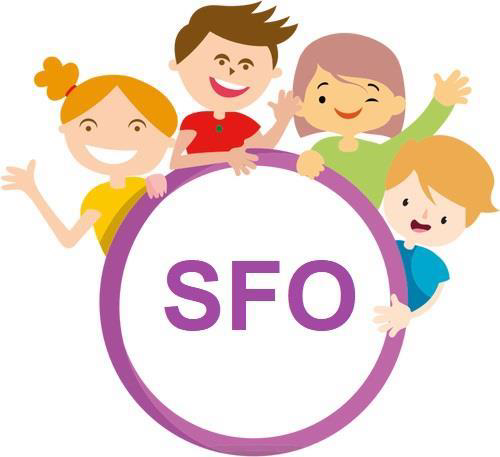 